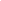 [School Name][Address][State, ZIP Code][Contact Number]DATA SHEETSTUDENT INFORMATIONSTUDENT INFORMATIONSTUDENT INFORMATIONSTUDENT INFORMATIONSTUDENT INFORMATIONSTUDENT INFORMATIONSTUDENT INFORMATIONSTUDENT INFORMATIONSTUDENT INFORMATIONSTUDENT INFORMATIONSTUDENT INFORMATIONSTUDENT INFORMATIONSTUDENT INFORMATIONSTUDENT INFORMATIONSTUDENT INFORMATIONSTUDENT INFORMATIONSTUDENT INFORMATIONSTUDENT INFORMATIONSTUDENT INFORMATIONSTUDENT INFORMATIONSTUDENT INFORMATIONSTUDENT INFORMATIONSTUDENT INFORMATIONSTUDENT INFORMATIONSTUDENT INFORMATIONSTUDENT INFORMATIONSTUDENT INFORMATIONSTUDENT INFORMATIONSTUDENT INFORMATIONSTUDENT INFORMATIONSTUDENT INFORMATIONSTUDENT INFORMATIONSTUDENT INFORMATIONSTUDENT INFORMATIONSTUDENT INFORMATIONSTUDENT INFORMATIONLast NameLast NameLast NameLast NameLast NameLast NameLast NameFirst NameFirst NameFirst NameFirst NameFirst NameFirst NameFirst NameFirst NameFirst NameFirst NameMiddle NameMiddle NameMiddle NameMiddle NameMiddle NameMiddle NameMiddle NameMiddle NameMiddle NameMaiden NameMaiden NameMaiden NameMaiden NameMaiden NameCarsonCarsonCarsonCarsonCarsonCarsonCarsonCassidyCassidyCassidyCassidyCassidyCassidyCassidyCassidyCassidyCassidySTUDENT PERMANENT ADDRESSSTUDENT PERMANENT ADDRESSSTUDENT PERMANENT ADDRESSSTUDENT PERMANENT ADDRESSSTUDENT PERMANENT ADDRESSSTUDENT PERMANENT ADDRESSSTUDENT PERMANENT ADDRESSSTUDENT PERMANENT ADDRESSSTUDENT PERMANENT ADDRESSSTUDENT PERMANENT ADDRESSSTUDENT PERMANENT ADDRESSSTUDENT PERMANENT ADDRESSSTUDENT PERMANENT ADDRESSSTUDENT PERMANENT ADDRESSSTUDENT PERMANENT ADDRESSSTUDENT PERMANENT ADDRESSSTUDENT PERMANENT ADDRESSSTUDENT PERMANENT ADDRESSSTUDENT PERMANENT ADDRESSSTUDENT PERMANENT ADDRESSSTUDENT PERMANENT ADDRESSSTUDENT PERMANENT ADDRESSSTUDENT PERMANENT ADDRESSSTUDENT PERMANENT ADDRESSSTUDENT PERMANENT ADDRESSSTUDENT PERMANENT ADDRESSSTUDENT PERMANENT ADDRESSSTUDENT PERMANENT ADDRESSSTUDENT PERMANENT ADDRESSSTUDENT PERMANENT ADDRESSSTUDENT PERMANENT ADDRESSSTUDENT PERMANENT ADDRESSSTUDENT PERMANENT ADDRESSSTUDENT PERMANENT ADDRESSSTUDENT PERMANENT ADDRESSSTUDENT PERMANENT ADDRESSStreet:Street:Street:1393 Western Road1393 Western Road1393 Western Road1393 Western Road1393 Western Road1393 Western Road1393 Western Road1393 Western Road1393 Western Road1393 Western Road1393 Western Road1393 Western Road1393 Western Road1393 Western Road1393 Western Road1393 Western Road1393 Western Road1393 Western Road1393 Western Road1393 Western Road1393 Western Road1393 Western Road1393 Western Road1393 Western Road1393 Western Road1393 Western Road1393 Western Road1393 Western Road1393 Western Road1393 Western Road1393 Western Road1393 Western Road1393 Western RoadCity:Los AngelesLos AngelesLos AngelesLos AngelesLos AngelesLos AngelesLos AngelesLos AngelesLos AngelesLos AngelesLos AngelesState:State:State:State:CaliforniaCaliforniaCaliforniaCaliforniaCaliforniaCaliforniaCaliforniaCaliforniaCaliforniaCaliforniaZIP Code:ZIP Code:ZIP Code:ZIP Code:90001900019000190001Phone:Phone:Phone:Phone:+154858748+154858748+154858748+154858748+154858748+154858748+154858748+154858748+154858748Email:Email:Email:Email:Email:Carson@gmail.comCarson@gmail.comCarson@gmail.comCarson@gmail.comCarson@gmail.comCarson@gmail.comCarson@gmail.comCarson@gmail.comCountry:Country:Country:United StatesUnited StatesUnited StatesUnited StatesCounty:County:County:County:ProvinceProvinceProvinceProvinceProvinceProvinceProvinceProvinceProvinceSTUDENT DEMOGRAPHIC DATASTUDENT DEMOGRAPHIC DATASTUDENT DEMOGRAPHIC DATASTUDENT DEMOGRAPHIC DATASTUDENT DEMOGRAPHIC DATASTUDENT DEMOGRAPHIC DATASTUDENT DEMOGRAPHIC DATASTUDENT DEMOGRAPHIC DATASTUDENT DEMOGRAPHIC DATASTUDENT DEMOGRAPHIC DATASTUDENT DEMOGRAPHIC DATASTUDENT DEMOGRAPHIC DATASTUDENT DEMOGRAPHIC DATASTUDENT DEMOGRAPHIC DATASTUDENT DEMOGRAPHIC DATASTUDENT DEMOGRAPHIC DATASTUDENT DEMOGRAPHIC DATASTUDENT DEMOGRAPHIC DATASTUDENT DEMOGRAPHIC DATASTUDENT DEMOGRAPHIC DATASTUDENT DEMOGRAPHIC DATASTUDENT DEMOGRAPHIC DATASTUDENT DEMOGRAPHIC DATASTUDENT DEMOGRAPHIC DATASTUDENT DEMOGRAPHIC DATASTUDENT DEMOGRAPHIC DATASTUDENT DEMOGRAPHIC DATASTUDENT DEMOGRAPHIC DATASTUDENT DEMOGRAPHIC DATASTUDENT DEMOGRAPHIC DATASTUDENT DEMOGRAPHIC DATASTUDENT DEMOGRAPHIC DATASTUDENT DEMOGRAPHIC DATASTUDENT DEMOGRAPHIC DATASTUDENT DEMOGRAPHIC DATASTUDENT DEMOGRAPHIC DATAGender:Gender:Gender:Gender:🗹   MALE🗹   MALE🗹   MALE🗹   MALE🗹   MALE◻   FEMALE◻   FEMALE◻   FEMALE◻   FEMALE◻   FEMALE◻   FEMALE◻   FEMALE◻   FEMALEOrigin:Origin:Origin:Latin AmericaLatin AmericaLatin AmericaLatin AmericaLatin AmericaLatin AmericaMarital Status:Marital Status:Marital Status:Marital Status:Marital Status:🗹  Single🗹  Single🗹  Single🗹  Single🗹  Single🗹  Single🗹  Single🗹  Single◻  Married◻  Married◻  Married◻  Married◻  Married◻  Married◻  Married◻  MarriedSTUDENT ACADEMIC DETAILSSTUDENT ACADEMIC DETAILSSTUDENT ACADEMIC DETAILSSTUDENT ACADEMIC DETAILSSTUDENT ACADEMIC DETAILSSTUDENT ACADEMIC DETAILSSTUDENT ACADEMIC DETAILSSTUDENT ACADEMIC DETAILSSTUDENT ACADEMIC DETAILSSTUDENT ACADEMIC DETAILSSTUDENT ACADEMIC DETAILSSTUDENT ACADEMIC DETAILSSTUDENT ACADEMIC DETAILSSTUDENT ACADEMIC DETAILSSTUDENT ACADEMIC DETAILSSTUDENT ACADEMIC DETAILSSTUDENT ACADEMIC DETAILSSTUDENT ACADEMIC DETAILSSTUDENT ACADEMIC DETAILSSTUDENT ACADEMIC DETAILSSTUDENT ACADEMIC DETAILSSTUDENT ACADEMIC DETAILSSTUDENT ACADEMIC DETAILSSTUDENT ACADEMIC DETAILSSTUDENT ACADEMIC DETAILSSTUDENT ACADEMIC DETAILSSTUDENT ACADEMIC DETAILSSTUDENT ACADEMIC DETAILSSTUDENT ACADEMIC DETAILSSTUDENT ACADEMIC DETAILSSTUDENT ACADEMIC DETAILSSTUDENT ACADEMIC DETAILSSTUDENT ACADEMIC DETAILSSTUDENT ACADEMIC DETAILSSTUDENT ACADEMIC DETAILSSTUDENT ACADEMIC DETAILSDegreeDegreeDegreeDegreeMajorMajorMajorMajorMajorMajorMajorMajorMajor1st Emphasis1st Emphasis1st Emphasis1st Emphasis1st Emphasis2nd emphasis2nd emphasis2nd emphasis2nd emphasis2nd emphasis2nd emphasis2nd emphasis2nd emphasisMinorMinor1st1stGrade AGrade AGrade AGrade AGrade AGrade AGrade AGrade AGrade AGrade AGrade AGrade AGrade AGrade BGrade BGrade BGrade BGrade BGrade BGrade BGrade BGrade BGrade BGrade BGrade BGrade BGrade AGrade A2nd2ndGrade AGrade AGrade AGrade AGrade BGrade BGrade BGrade BGrade BGrade BGrade BGrade BGrade BGrade AGrade AGrade AGrade AGrade AGrade AGrade AGrade AGrade AGrade AGrade AGrade AGrade AGrade AGrade A